DOM UPOKOJENCEV CENTER, LJUBLJANATabor 10, 1000 LjubljanaEVIDENČNA NAROČILA – do 10.000 EURoddana na splošnem področjuNaročnik DOM UPOKOJENCEV CENTER Tabor PoljaneUporabnik zlata.marin@duc.si Oddani podatki27.2.2021Vrsta predmetamejne vrednostišt. evidenčnih naročilSkupna vrednostbrez DDVBlago0 - 19.99990148.755,24Storitve0 - 19.9994738.093,78Gradnja0 - 39.9991040.935,57Skupaj 147227.784,59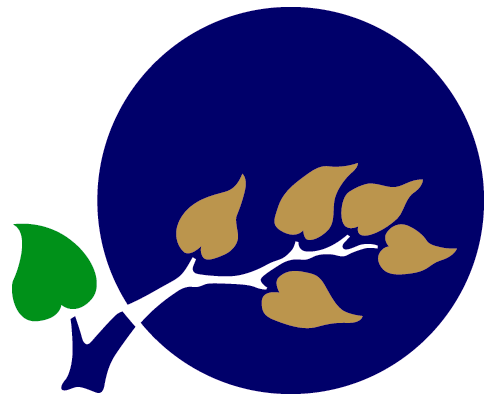 